2022年4月1日数学周测试卷一、选择题（共8小题；共40分）1. 下列各式中一定是二次根式的是 	A. 	B. 	C. 	D. 2. 下列各数是无理数的是 	A. 	B. 	C. 	D. 3. 学校组织同学们春游，租用  座和  座两种型号的客车，若租用  座客车  辆，租用  座客车  辆，则不等式“”表示的实际意义是 	A. 两种客车总的载客量不少于  人	B. 两种客车总的载客量不超过  人	C. 两种客车总的载客量不足  人	D. 两种客车总的载客量恰好等于  人4. 据气象台“天气预报”报道，今天的最低气温是 ，最高气温是 ，则今天气温  的取值范围是 	A. 	B. 	C. 	D. 5. 某高钙牛奶的包装盒上注明“每  克内含钙  毫克”，它的含义是指 	A. 每  克内含钙  毫克	B. 每  克内含钙不低于  毫克	C. 每  克内含钙高于  毫克	D. 每  克内含钙不超过  毫克6. 甲、乙两组工人合做某项工作  天以后，因甲组另有任务，乙组再单独做了  天才完成任务．如果单独完成这项工作，甲组比乙组可以快  天．设乙组单独完成要用  天，那么列出方程是 	A. 	B. 	C. 	D. 7. 张老师和李老师同时从学校出发步行去  公里的书店，张老师比李老师每小时多走  公里，结果比李老师早到半小时．设李老师每小时走  公里，则可得方程是 	A. 	B. 	C. 	D. 8. 若 ，，则下列等式成立的是 	A. 	B. 	C. 	D. 二、填空题（共6小题；共30分）9.                 叫做无理数．10. 分解因式：                 ．11. 不等式  的解集是                ．12. 小刚准备测量河水的深度，他把一根竹竿插到离岸边远的水底，竹竿高出水面，把竹竿的顶端拉向岸边，竿顶和岸边的水面刚好相齐，河水的深度为                ．13. 为抢修一段  米的铁路，施工队每天比原计划多修  米，结果提前  天开通了列车．求原计划每天修多少米?若设原计划每天修  米，所列方程是                ．14. 所有绝对值小于  的整数的和是                ．三、解答题（共6小题；共78分）15. 下列方程组中，哪些是二元一次方程组?（是的在横线上打“”，不是的打“”）（1）                 （2）                 （3）                 （4）                 16. 比较大小：（1） 与 ；（2） 与 ．17. 一种药品的说明书上写着：“每日用量 ，分  次服完．”一次服用这种药的剂量在什么范围?18. 在公路上，我们可以看到如图所示的几种交通标志示意图，它们有着不同的意义，如果设汽车载重量为 ，宽度为 ，高度为 ，速度为 ，请你用不等式表示各种标志的意义．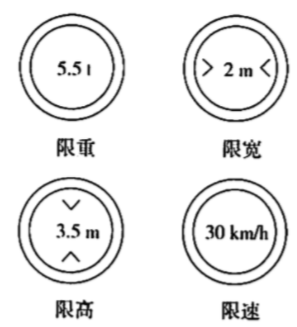 19. 不用计算器，比较下列各组数的大小：（1） 与 ．（2） 与 ．（3） 与 ．（4） 与 ．20. 计算（1）；（2）答案第一部分1.  B	【解析】A、不是二次根式，故本选项错误；B、是二次根式，故本选项正确；C、不是二次根式，故本选项错误；D、当  时，不是二次根式，故本选项错误．2.  C	3.  A	【解析】不少于是指大于或等于，不超过是指小于或等于，不足是指小于，故选A．4.  D	【解析】最低气温 ，最高气温 ，即可达到  和 ，故应用“”或“”连接．5.  B	6.  C	7.  B	8.  B	第二部分9.  无限不循环小数10.  【解析】．11.  12.  2【解析】【分析】河水的深、竹竿的长、离岸的距离三者构成直角三角形，作出图形，根据勾股定理即可求解． 【解析】解：在直角中，．．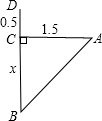 设河深，则米．根据勾股定理得出：解得：米．故答案为：2． 【点评】本题主要考查了勾股定理在实际生活中的应用，根据勾股定理可以把求线段的长的问题转化为解方程使得问题解决．13.  14.  第三部分15. （1）       （2）       （3）       （4） 16. （1） ．      （2） ．17.  ，，，，  若每天服用  次，则每次服用的剂量在  之间，若每天服用  次，则每次服用的剂量在  之间，  一次服用这种药的剂量在  之间．18.  ，，，．19. （1） ．      （2） ．      （3） ．      （4） ．20. （1）       （2） 